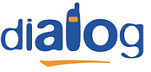 Calea Victoriei nr. 31Vis-à-vis de Hotelul MajesticMicrocell care facea si parte tot din Densif_3, pornit pe 11 mai 1999 (este primul din zona, colegele sale de care am vorbit aici venind abia în august si în septembrie). Insa defapt nu este amplasat pe aceasta portiune de Cale Vicoria pe care am monitorizat-o eu, ci în partea cealalta - spre Palatul Telefoanelor !Mai precis este vis-à-vis de Hotelul Majestic (Ramada), pe gang Simplon (lânga Teatrul de Comedie). BTS-ul este la o înaltime de 4m, iar antena este cocotata tocmai la 9.5m. Pe vremuri cica ar fi fost echipat cu un M4M cu 2 TRX, însa de prin 2006 pare sa aiba un mai clasic M5M cu 2 TRX. Mai aflam si ca contorul este neprotejat, si ca ar fi reliat la BSC-ul Teatrul National (BI0530_TNB1), ceea ce este si logic.O sa te întrebi atunci cum se face ca îl tot BTS Testez an de an (si în 2006 îl prinsesem ; same config, dar cica RAM 101 dBm ?), chiar daca nu este deloc în zona în care o monitorizez. Ei bine banuiesc ca explicatia este simpla : este Barred, iar pe mine ma atrag celulele Barred cum le atrage mierea pe albine - cum vad ceva Barred, cum BTS Testez (pentru ca sunt 99% sanse sa fie un micro). De aceea tot prind aceasta celula dar niciodata nu o gasesc, pentru ca pur si simplu nici nu am cum sa o gasesc pe unde ma plimb eu.Precizez deci ca chiar daca mai sunt câteva celule Barred prin zona, sunt destul de rare totusi, pentru ca sunt multe micro-uri non-Barred (cu acel RAM de -101 dbm, combinatia asta însemnând probabil micro Dualband…) pe acolo.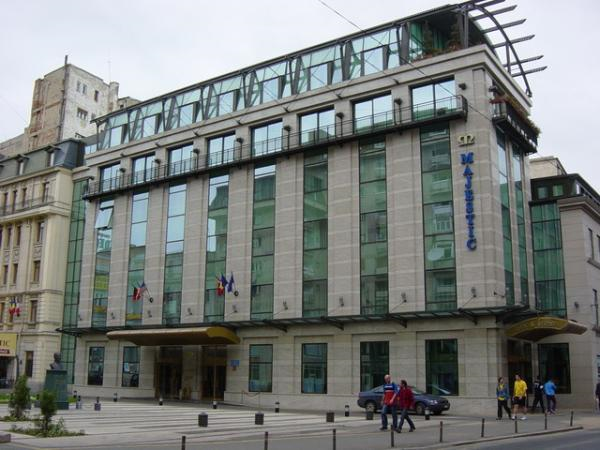 BCCHLACCIDTRXDiverse861008851              2   [No FH]TRX 71BarredRAM -48 dBmEA MB2  |  RAR 2